РоссияООО «ЭЛИНОКС»Прилавок холодильныйвысокотемпературныйПВВ(Н) 70М-НШмодели «ПАТША»ПАСПОРТируководство по эксплуатации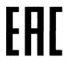 НАЗНАЧЕНИЕПрилавок холодильный высокотемпературный с нейтральным шкафом типа ПВВ(Н) 70М-НШ модели «ПАТША» (далее прилавок) предназначен для кратковременного хранения, демонстрации и раздачи холодных закусок и третьих блюд.Используется на предприятиях общественного питания в составе технологических линий раздачи или как самостоятельное изделие.Эксплуатация прилавка допускается при температуре окружающего воздуха от 12 до 32С, относительной влажности от 40 до 70%.Сертификат соответствия № ТС RU C-RU.MX11.В.00009. Срок действия с 12.12.2013 по 11.12.2018 г.Декларация соответствия № ТС RU Д-RU.АЛ16.В.23475. Срок действия с 19.11.2013 по 20.11.2018 г.На предприятии действует сертифицированная система менеджмента качества в соответствии требованиям ИСО 9001:2008. Регистрационный номер сертификата 73 100 3466 действителен по 16.01.2017 г.2.	ТЕХНИЧЕСКИЕ ХАРАКТЕРИСТИКИТаблица 13.	КОМПЛЕКТ ПОСТАВКИТаблица 24.	УСТРОЙСТВОПрилавок холодильный стационарный состоит из основания, к которому крепятся облицовки. Сверху прилавок накрывается столешницей-ванной из нержавеющей стали в форме ванны глубиной . На столешницу корпуса устанавливают четыре шпильки, на шпильки устанавливают кронштейны полок, которые фиксируют винтами М5. На кронштейны сверху устанавливают полку и крепят четырьмя винтами М5. Дополнительно прилавок снабжен направляющими для подносов. Клеммный блок для подключения прилавка к сети расположен за панелью управления. Эквипотенциальный зажим расположен на правой стороне, со стороны обслуживающего персонала, под основанием. Освещение рабочих емкостей осуществляется люминесцентной лампой. Включение и отключение лампы осуществляется встроенным в нее выключателем.На панели управления расположены:- клавишный выключатель для включения компрессора;- ручка терморегулятора.Холодильная установка прилавка представляет собой заполненную хладагентом (смесь гидрофторуглеродного фреона – R404А и полиэфирного масла POE 160 PZ) замкнутую герметичную систему, состоящую из:- холодильного агрегата;- испарителя, расположенного на днище ванны;- капиллярной трубки.Термочувствительный патрон закреплен на всасывающей трубке испарителя.Внутри корпуса расположен нейтральный шкаф (без дверок).5.	МЕРЫ БЕЗОПАСНОСТИПо способу защиты человека от поражения электрическим током прилавок относится к 1 классу по ГОСТ 12.2.007.0-75.К обслуживанию прилавка допускаются лица, прошедшие технический минимум по эксплуатации и технике безопасности при работах с холодильными установками.При работе с прилавком соблюдать следующие правила техники  безопасности:-не включать прилавок без заземления;-санитарную обработку производить только при обесточенном прилавке;-периодически проверять исправность электропроводки и заземляющего устройства;-при обнаружении неисправностей вызывать электрослесаря;-при обнаружении значительной утечки фреона немедленно отключить прилавок, включить вентиляцию или открыть окна и двери для проветривания помещения, при этом запрещается курить и пользоваться открытым пламенем;-включать прилавок после устранения неисправностей;-ток утечки прилавков не должен превышать:при рабочей температуре:- 0,5 мА для всех ПВВ(Н) 70М-НШ;в холодном состоянии:- 1,5 мА для всех ПВВ(Н) 70М-НШ.Допустимые уровни звукового давления, уровни звука, эквивалентные и максимальные уровни звука должны соответствовать ГОСТ 12.1.003, ГОСТ 12.1.036 и СН 2.2.4/2.1.8.562-96 и не должны превышать значений, указанных в таблице 3.Таблица 3Предельно допустимые значения вибрации, на рабочем месте, должны соответствовать ГОСТ 12.1.012 и СН 2.2.4/2.1.8.566-96 и не должны превышать значений, указанных в таблице 4.Таблица 4ВНИМАНИЕ!	Не загораживайте вентиляционные отверстия, расположенные в корпусе прилавка.ВНИМАНИЕ!	Не используйте механические устройства или другие средства для ускорения процесса оттаивания, кроме рекомендуемых изготовителем.ВНИМАНИЕ!	Не допускайте повреждения контура хладагента.6. ПОРЯДОК УСТАНОВКИПосле хранения прилавка в холодном помещении или после перевозки в зимних условиях перед включением в сеть необходимо выдерживать его в условиях комнатной температуры (18÷20°С) в течение 6 ч.Распаковка, установка и испытание прилавка производится специалистами по монтажу и ремонту торгово-технологического оборудования.После проверки состояния упаковки, распаковать прилавок, произвести внешний осмотр и проверить комплектность в соответствии с таблицей 2.Перед установкой прилавка на предусмотренное место необходимо снять защитную пленку со всех поверхностей. Необходимо следить за тем, чтобы прилавок был установлен в горизонтальном положении (для этого предусмотрены регулировочные ножки), высота должна быть удобной для пользователя (около 850÷900 мм). Учитывая вид прилавка, его можно размещать отдельно или вместе с другим оборудованием.Собрать прилавок, т.е. установить полку на столешницу и закрепить четырьмя винтами М5. Установить направляющие с кронштейнами на переднюю стенку прилавка и закрепить четырьмя болтами М6.Установку прилавка проводить в следующем порядке:-установить прилавок на соответствующее место;-проверить уровнем горизонтальное положение стола и при необходимости с помощью ножек произвести регулировку его по высоте;-подсоединить провода электросети к вводным зажимам, находящимся за панелью управления;-подключить прилавок к электросети согласно действующему законодательству и нормативам. Подключение электроэнергии производится только уполномоченной специализированной службой с учетом маркировок на табличке с надписями;-монтаж и подключение выполнить так, чтобы установленный и подключенный прилавок предупреждал доступ к токопроводящим частям без применения инструментов;-надежно заземлить прилавок, подсоединив заземляющий проводник к заземляющему зажиму. Заземляющий проводник должен быть в шнуре питания;-провести ревизию соединительных устройств электрических цепей прилавка (винтовых и безвинтовых зажимов), при выявлении ослабления необходимо подтянуть или подогнуть до нормального контактного давления;-проверить переходное сопротивление между заземляющим зажимом и нетоковедущими металлическими частями прилавка, которое должно быть не более 0,1 Ом;-проверить токи утечки в холодном состоянии и при рабочей температуре;-при установке прилавка, для всех ПВВ(Н) 70М-НШ, должны быть установлены автоматические выключатели с комбинированной защитой типа ВАК 2…на ток 6,3А/10мА в распределительном щите;Номинальное поперечное сечение кабелей питания не должно быть меньше значений, указанных в таблице 5:Таблица 5Выключатель должен обеспечивать гарантированное отключение всех полюсов от сети питания прилавка и должен быть подключен непосредственно к зажимам питания и иметь зазор между контактами не менее  на всех полюсах.При установке этого прилавка в линию раздачи (Л.Р.) для облегчения выравнивания линии по передней стенке необходимо совместить по 2 отверстия ø7 на боковых поверхностях основания и соединить основания соседних прилавков болтами М6х20 и гайками М6, предусмотрев зазор между основаниями (5÷6) мм.Для выравнивания потенциалов при установке мармита в технологическую линию, предусмотрен зажим, обозначенный знаком  - эквипотенциальность.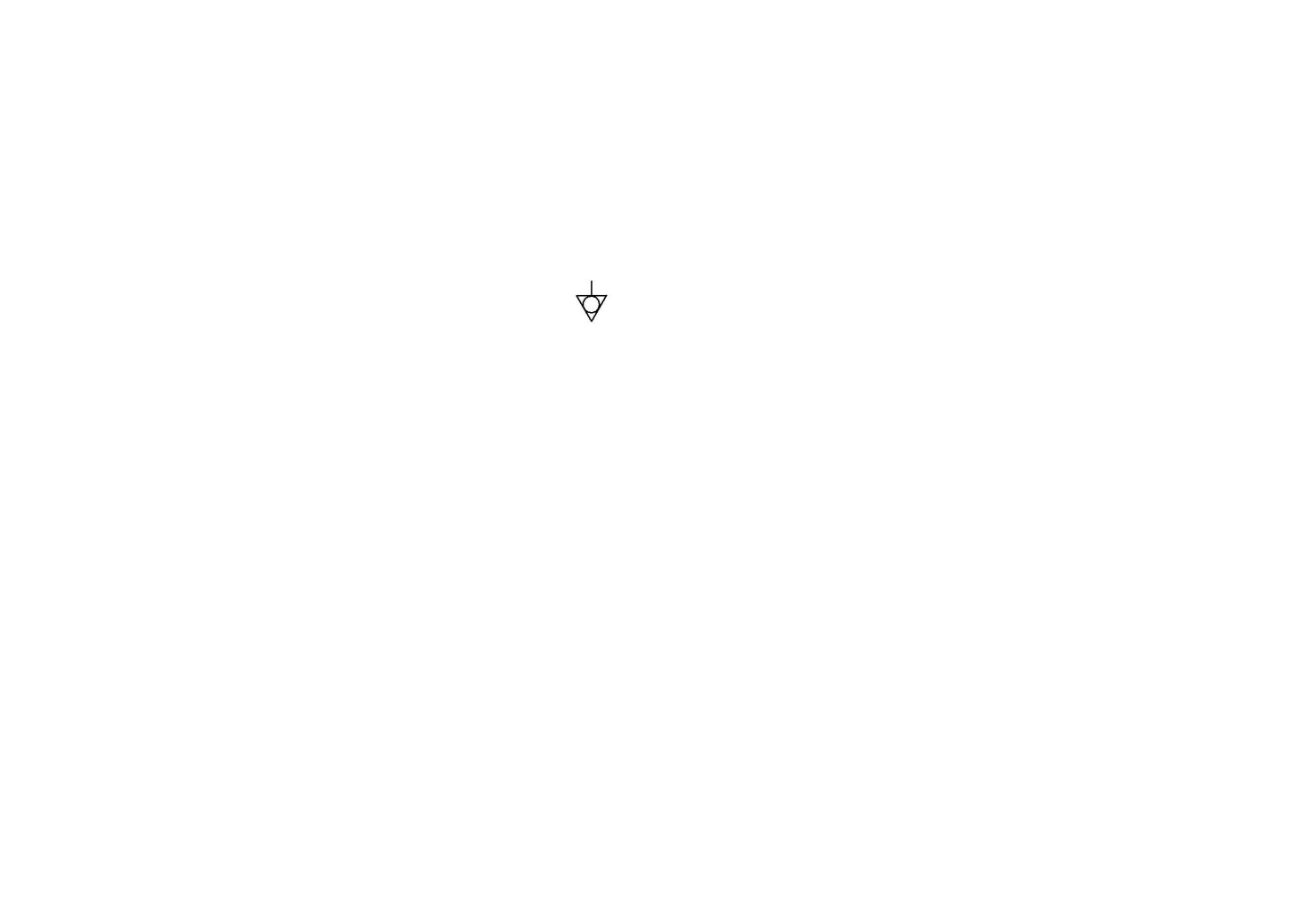 После установки провести пуск и испытание прилавка в соответствии с требованиями раздела 7.Сдача в эксплуатацию смонтированного изделия оформляется актом по установленной форме, который подписывается представителями ремонтно-монтажной организации и администрацией предприятия общественного питания.7.ПОРЯДОК РАБОТЫПеред началом работы осмотреть и опробовать выключатель «Работа» агрегата (ручка выключателя при включении и выключении должна давать резкий щелчок).Для включения прилавка установить ручку выключателя «Работа» в положение «1», при этом загорается лампа «Сеть».Для включения дополнительной подсветки на панели установлен выключатель освещения. Установить ручку выключателя «Освещение» в положение «1», а для отключения в положение «О».Установите на контроллере необходимую температуру от 1° до 10°С.Произвести загрузку прилавка продуктами после того, когда в прилавке установится заданная температура.По окончании рабочей смены отключить прилавок, установить ручку выключателя «Работа» в положение «О», выгрузить продукты и произвести санитарную обработку охлаждаемого объема.8.	ТЕХНИЧЕСКОЕ ОБСЛУЖИВАНИЕТехническое обслуживание и ремонт прилавка проводят слесари-механики III - V разрядов, имеющие квалификационную группу по технике безопасности не ниже третьей.Техническое обслуживание и ремонт прилавка осуществляется по следующей структуре ремонтного цикла:5 ТО - ТР,где ТО - техническое обслуживание, ТР - технический ремонт.ТО проводится 1 раз в месяц, ТР проводится 1 раз в 6 месяцев.При техническом обслуживании провести следующие работы:-выявить неисправности прилавка путем опроса обслуживающего персонала;-подтянуть, при необходимости, контактные соединения токоведущих частей прилавка. При этом отключить прилавок от электросети снятием плавких предохранителей или выключением автоматического выключателя цехового электрощита и повесить на рукоятки коммутирующей аппаратуры плакат «Не включать - работают люди», отсоединить, при необходимости, провода электропитания прилавка и изолировать их;-проверить герметичность холодильной установки;-при обнаружении следов масла в местах соединений трубопроводов подтянуть накидные гайки;-проверить количество фреона в холодильной системе, в случае недостатка фреона произвести дозаправку;-периодически раз в 6 месяцев необходима сухая чистка холодильного агрегата и конденсатора от пыли и грязи.Ртутьсодержащие электрические лампы должны быть сданы предприятиям производящим демеркуризацию ртутьсодержащих ламп.Не допускается рассеивание гидрофторуглеродного фреона – R404А в окружающей среде.9.	ВОЗМОЖНЫЕ НЕИСПРАВНОСТИ И МЕТОДЫ ИХ УСТРАНЕНИЯТаблица 6Для замены лампы освещения полок необходимо отключить электропитание. Снять со светильника торцовую пластмассовую крышку, плафон, повернуть лампу на 90° и снять лампу. Установку лампы производить в обратном порядке. Неисправности холодильного агрегата и методы их устранения - в соответствии с паспортом на холодильный агрегат.10.	СВИДЕТЕЛЬСТВО О ПРИЕМКЕПрилавок холодильный высокотемпературный ПВВ(Н) 70М-НШ, ПВВ(Н) 70М-01-НШ, (нужное подчеркнуть), заводской номер____________, изготовленный на ООО «ЭЛИНОКС», соответствует ТУ 5151-007-01439034-2001 и признан годным для эксплуатации.Тип и номер холодильного агрегата __________________________________
_____________________________________________________________________Дата выпуска ____________________________________________________
_____________________________________________________________________личные подписи (оттиски личных клейм) должностных лиц предприятия, ответственных за приемку изделия11.	СВИДЕТЕЛЬСТВО О КОНСЕРВАЦИИПрилавок холодильный высокотемпературный ПВВ(Н) 70М-НШ, ПВВ(Н) 70М-01-НШ, (нужное подчеркнуть) подвергнут на ООО «ЭЛИНОКС» консервации согласно требованиям ГОСТ 9.014.Дата консервации 							________________Консервацию произвел						________________												(подпись)Изделие после консервации принял				________________												(подпись)12.	СВИДЕТЕЛЬСТВО ОБ УПАКОВКЕПрилавок холодильный высокотемпературный ПВВ(Н) 70М-НШ, ПВВ(Н) 70М-01-НШ, (нужное подчеркнуть), упакован на ООО «ЭЛИНОКС» согласно требованиям, предусмотренным конструкторской документацией.Дата упаковки								______________М.П.												(подпись)Упаковку произвел							________________												(подпись)Изделие после упаковки принял					________________												(подпись)13.	ГАРАНТИИ ИЗГОТОВИТЕЛЯГарантийный срок эксплуатации прилавка - 7 лет со дня ввода в эксплуатацию.Гарантийный срок хранения 1 год со дня изготовления.В течение гарантийного срока предприятие-изготовитель гарантирует безвозмездное устранение выявленных дефектов изготовления и замену вышедших из строя составных частей прилавка, произошедших не по вине потребителя, при соблюдении потребителем условий транспортирования, хранения и эксплуатации изделия.Гарантия не распространяется на случаи, когда прилавок вышел из строя по вине потребителя в результате не соблюдения требований, указанных в паспорте.Время нахождения прилавка в ремонте в гарантийный срок не включается.В случае невозможности устранения на месте выявленных дефектов предприятие-изготовитель обязуется заменить дефектный прилавок.Все детали, узлы и комплектующие изделия, вышедшие из строя в период гарантийного срока эксплуатации, должны быть возвращены заводу-изготовителю прилавка для детального анализа причин выхода из строя и своевременного принятия мер для их исключения.Для предъявления рекламации необходимы следующие документы:1) паспорт агрегата;
2) акт пуска изделия в эксплуатацию;
3) акт-рекламация;
4) копия удостоверения механика, производившего монтаж и обслуживание, или копия договора с обслуживающей специализированной организацией;
5) копия свидетельства о приемке, из паспорта на прилавок ПВВ(Н) 70М-НШ.ВНИМАНИЕ!	При возврате по гарантии на завод-изготовитель компрессорно-холодильного агрегата обеспечить транспортировку с жесткой фиксацией в горизонтальном положении.Рекламация рассматривается только в случае поступления отказавшего узла, детали или комплектующего изделия с указанием номера прилавка, даты изготовления и установки, копии договора с обслуживающей специализированной организацией, имеющей лицензию и копии удостоверения механика, обслуживающего прилавок.14.	СВЕДЕНИЯ О РЕКЛАМАЦИЯХРекламации предприятию-изготовителю предъявляются потребителем в порядке и сроки, предусмотренные Федеральным законом «О защите прав потребителей» от 09.01.1996г., с изменениями и дополнениями от 17.12.1999г., 30.12.2001г, 22.08.2004г., 02.10.2004г., 21.12.2004г., 27.07.2006г., 16.10.2006г., 25.11.2006г., 25.10.2007г., 23.07.2008г., Гражданским кодексом РФ (части первая от 30.11.1994г. № 51-ФЗ, вторая от 26.01.1996г. № 14-ФЗ, третья от 26.11.2001г. №146-ФЗ, четвертая от 18.12.2006г. № 230-ФЗ) с изменениями и дополнениями от 26.12, 20.02, 12.08.1996г.; 24.10.1997г.; 08.07, 17.12.1999г.; 16.04, 15.05, 26.11.2001г.; 21.03, 14.11, 26.11.2002г.; 10.01, 26.03, 11.11, 23.12.2003г.; 29.06, 29.07, 02.12, 29.12, 30.12.2004 г., 21.03, 09.05, 02.07, 18.07, 21.07.2005 г., 03.01, 10.01, 02.02, 03.06, 30.06, 27.07, 03.10, 04.12, 18.12, 29.12, 30.12.2006г.; 26.01, 05.02, 20.04, 26.06, 19.07, 24.07, 02.10, 25.10, 04.11, 29.11, 01.12, 06.12.2007г., 24.04, 29.04, 13.05, 30.06, 14.07, 22.07, 23.07, 08.07, 08.11, 25.12, 30.12.2008г., 09.02.2009г., а также Постановлением Правительства РФ от 19.01.1998г. № 55 «Об утверждении Правил продажи отдельных видов товаров, перечня товаров длительного пользования, на которые не распространяются требования покупателя о безвозмездном предоставлении ему на период ремонта или замены аналогичного товара, и перечня непродовольственных товаров надлежащего качества, не подлежащих возврату или обмену на аналогичный товар других размера, формы, габарита, фасона, расцветки или комплектации» изменениями и дополнениями от 20.10.1998г., 02.10.1999г., 06.02.2002г.,  12.07.2003г., 01.02.2005г.; 08.02, 15.05, 15.12.2000г., 27.03.2007г., 27.01.2009г..Рекламации направлять по адресу:	Чувашская Республика,								г. Чебоксары, Базовый проезд, 17.								Тел./факс: (8352) 56-06-26, 56-06-85.15.	СВЕДЕНИЯ ОБ УТИЛИЗАЦИИПри подготовке и отправке прилавка на утилизацию необходимо разобрать и рассортировать составные части прилавка по материалам, из которых они изготовлены.ВНИМАНИЕ!	Конструкция прилавка постоянно совершенствуется, поэтому возможны незначительные изменения, не отраженные в настоящем руководстве.Сведения о содержании драгоценных металловТаблица 716.	ХРАНЕНИЕ, ТРАНСПОРТИРОВАНИЕ И СКЛАДИРОВАНИЕХранение прилавка должно осуществляться в транспортной таре предприятия-изготовителя по группе условий хранения 4 ГОСТ 15150 при температуре окружающего воздуха не ниже минус 35°С.Срок хранения не более 12 месяцев.При сроке хранения свыше 12 месяцев владелец прилавка обязан произвести переконсервацию изделия по ГОСТ 9.014.Упакованный прилавок следует транспортировать железнодорожным, речным, автомобильным транспортом в соответствии с действующими правилами перевозок на этих видах транспорта. Морской и другие виды транспорта применяются по особому соглашению.Условия транспортирования в части воздействия климатических факторов – группа 8 по ГОСТ 15150, в части воздействия механических факторов – С по ГОСТ 23170.Погрузка и разгрузка прилавка из транспортных средств должна производиться осторожно, не допуская ударов и толчков.ВНИМАНИЕ!	Допускается складирование упакованных прилавков по высоте в один ярус для хранения.Рис.1Схема электрическая принципиальная ПВВ(Н) 70М-НШРис.217. Учет технического обслуживания в период гарантийного ремонтаТаблица 8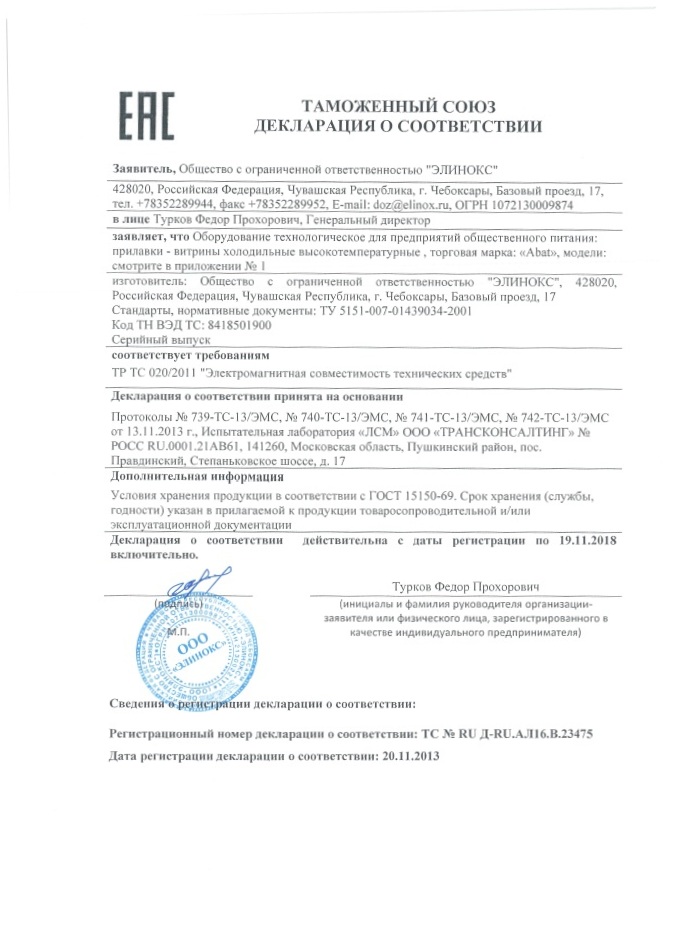 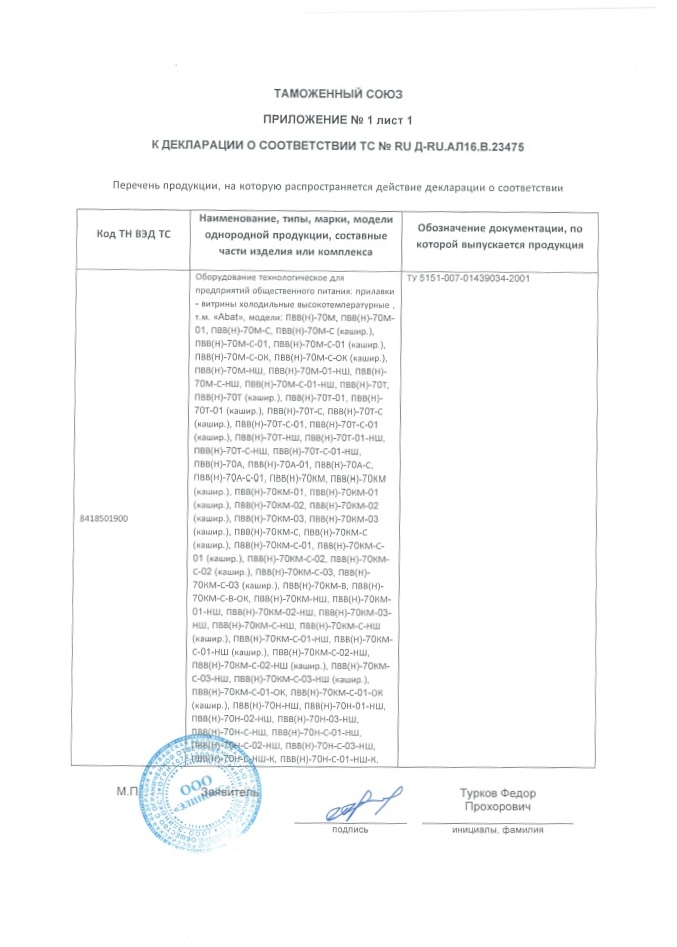 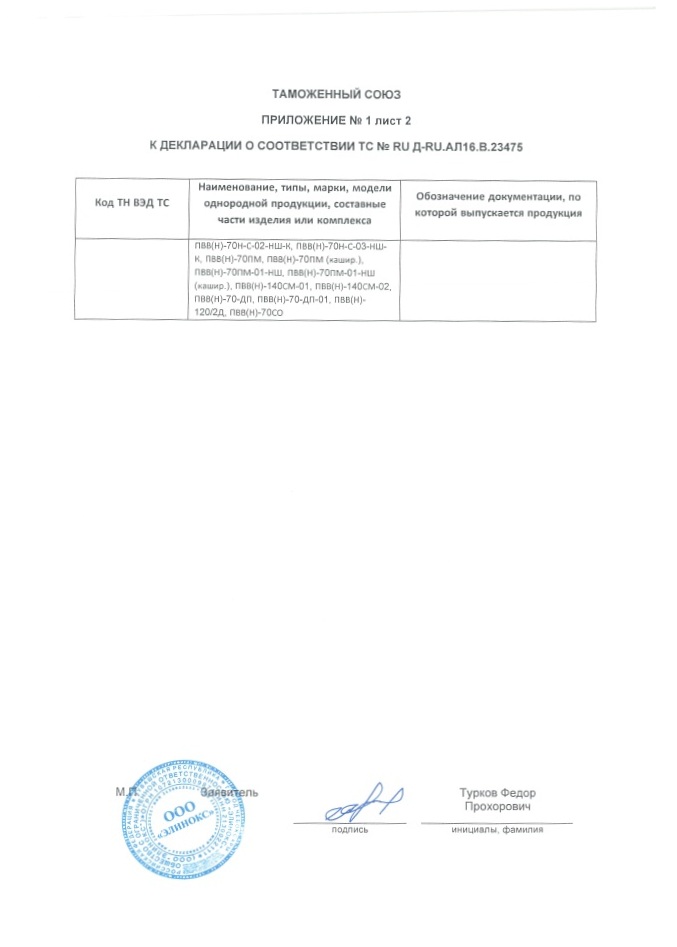 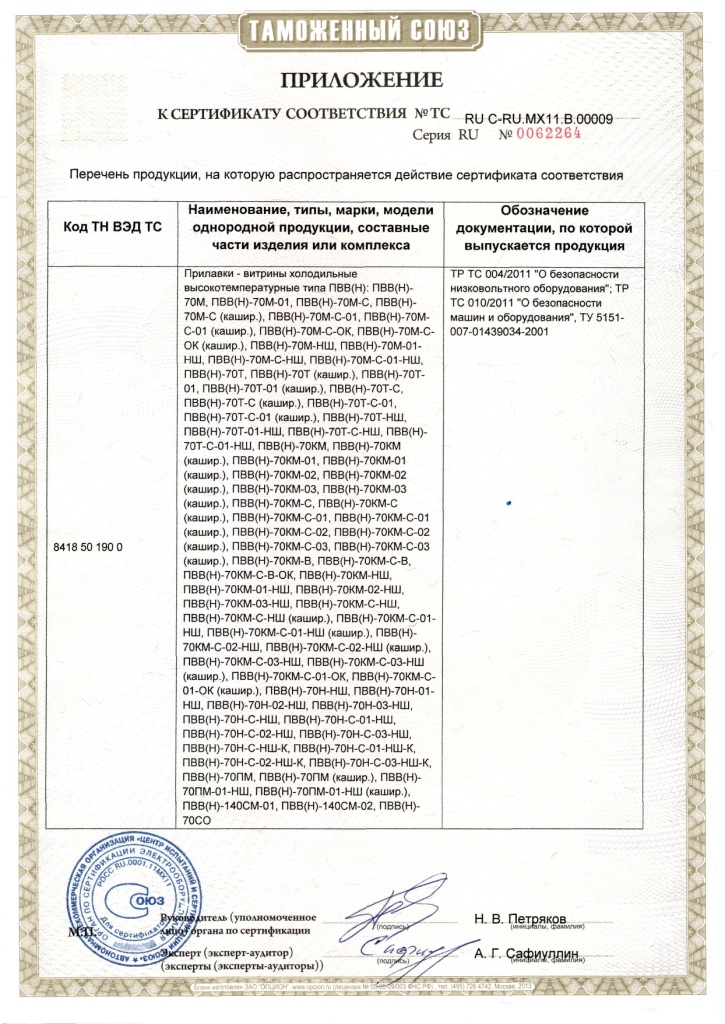 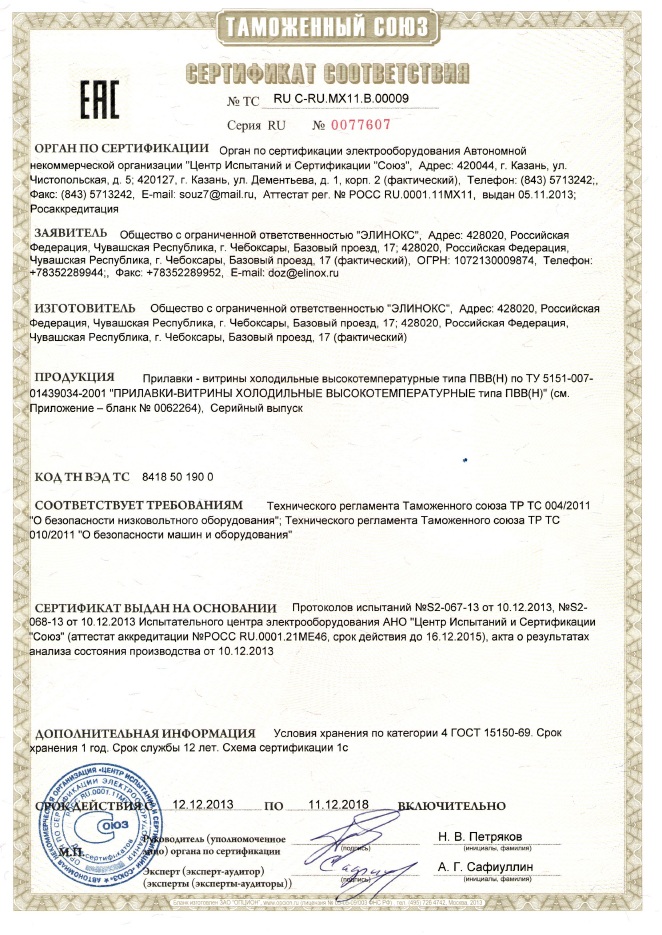 НаименованиеНормыНормыНаименованиеПВВ(Н) 70МПВВ(Н) 70МНаименование-НШ-01-НШПолезная объем ванны, м³0,0420,059Демонстрационная площадь прилавка, м²:- ванны или столешницы0,490,69Температура воздуха полезного объема, Сот 1 до 10от 1 до 10Номинальная холодопроизводительность
холодильного агрегатапо паспорту агрегатапо паспорту агрегатаРод токаоднофазный, переменныйоднофазный, переменныйЧастота, Гц5050Номинальное напряжение, В230230Количество ламп освещения, шт.11Потребление электроэнергии за сутки, кВт, не более5,45,4Установленный номинальный ток в амперах, (Вт),
всех энергопотребителей, не более:-холодильного агрегата;-лампы освещения;-суммарный2,17 (336)0,15 (21)2,34 (357)2,39 (373)0,15 (21)2,54 (394)Номер хладагентаR404АR404АОбщая масса хладагента, кг, не более0,220,26Габаритные размеры, мм:длина;ширина без направляющих для подносов;ширина с направляющими для подносов;высота до стола;высота 112080510308501365150080510308501365Масса ,кг, не более105120НаименованиеКоличествоКоличествоНаименованиеПВВ(Н)70МПВВ(Н)70МНаименование-НШ-01-НШ1. Прилавок холодильный112. Полка верхняя113. Полка средняя114. Кронштейн полки (труба)225. Направляющие для подносов116. Опора ЭМК 70М-011227. Паспорт на агрегат холодильный118. Паспорт и руководство по эксплуатации119. Упаковка1110. Пакет из полиэтиленовой пленки1111. Хомут с липкой площадкой1112. Винт М4х10 ГОСТ 17473-802213. Светильник1114. Кронштейн ЭМК70К-72 СБ2215. Проставка ЭМК 70М-035 3316. Шпилька ЭМК 70М-0251117. Шпилька ЭМК 70М-025-021118. Болт М6х20 ГОСТ 7798-702219. Гайка М6 ГОСТ 5915-702220. Опора ПМЭС70-60-1054421. Болт М6-6gх40.58.016 ГОСТ 7798-7044Для
помещенийУровни звукового давления, дБ, в октавных полосах со среднегеометрическими частотами, ГцУровни звукового давления, дБ, в октавных полосах со среднегеометрическими частотами, ГцУровни звукового давления, дБ, в октавных полосах со среднегеометрическими частотами, ГцУровни звукового давления, дБ, в октавных полосах со среднегеометрическими частотами, ГцУровни звукового давления, дБ, в октавных полосах со среднегеометрическими частотами, ГцУровни звукового давления, дБ, в октавных полосах со среднегеометрическими частотами, ГцУровни звукового давления, дБ, в октавных полосах со среднегеометрическими частотами, ГцУровни звукового давления, дБ, в октавных полосах со среднегеометрическими частотами, ГцУровни звукового давления, дБ, в октавных полосах со среднегеометрическими частотами, ГцУровни звука La и  эквивалентные
уровни звука
La экв, дБАМаксимальные
уровни звука
La мах, дБАДля
помещений31,5631252505001000200040008000Уровни звука La и  эквивалентные
уровни звука
La экв, дБАМаксимальные
уровни звука
La мах, дБАЗалы кафе,
ресторанов
и столовых9075665954504745445570Среднегеометрические частоты полос, ГцДопустимые значения по осям Xo, Уо, ZоДопустимые значения по осям Xo, Уо, ZоДопустимые значения по осям Xo, Уо, ZоДопустимые значения по осям Xo, Уо, ZоСреднегеометрические частоты полос, ГцвиброускорениявиброускорениявиброскоростивиброскоростиСреднегеометрические частоты полос, Гцм/с² 10־³дБм/с·10-³дБ2,010,0800,79844,011,0810,45798,014,0830,287516,028,0890,287531,556,0950,287563,0110,01010,2875Корректированные и эквивалентные
корректированные значения и их уровни10800,2875Примечания - Для непостоянной вибрации к допустимым значениям уровней, приведенным в табл. 4, вводится поправка – 10 дБ, а абсолютные значения умножаются на 0,32.Примечания - Для непостоянной вибрации к допустимым значениям уровней, приведенным в табл. 4, вводится поправка – 10 дБ, а абсолютные значения умножаются на 0,32.Примечания - Для непостоянной вибрации к допустимым значениям уровней, приведенным в табл. 4, вводится поправка – 10 дБ, а абсолютные значения умножаются на 0,32.Примечания - Для непостоянной вибрации к допустимым значениям уровней, приведенным в табл. 4, вводится поправка – 10 дБ, а абсолютные значения умножаются на 0,32.Примечания - Для непостоянной вибрации к допустимым значениям уровней, приведенным в табл. 4, вводится поправка – 10 дБ, а абсолютные значения умножаются на 0,32.ИзделиеОбозначение шнура (марка, число и номинальное сечение жил)Прилавки ПВВ(Н) 70М-НШПВС 3х1,0, ПВС 3х1,0 или ШРО 3х1,0, ШРО 3х1,0Наименование неисправностиВероятная причинаМетоды устраненияПри установке выключателя в положение «Вкл» электродвигатель агрегата
не включается, сигнальные лампы не горят.Отсутствует
напряжение
в сети.Подать
напряжение.Электродвигатель агрегата не включается,
сигнальные лампы горят.Неисправность
агрегата.В соответствии
с паспортом на агрегат.Электродвигатель агрегата включается,
сигнальные лампы не горят.Сгорели сигнальные лампы.Заменить
эл. лампы.НаименованиеКуда входит (наименование)Масса 1 шт.,гКоличество в изделии, шт.НаименованиеКуда входит (наименование)Масса 1 шт.,гПВВ(Н) 70М-НШНаименованиеКуда входит (наименование)Масса 1 шт.,гдля всех исполненийСереброТерморегулятор0,14391ДатаВид технического обслуживанияКраткое содержание выполненных работНаименование предприятия, выполнившего техническое обслуживание Должность, фамилия и подписьДолжность, фамилия и подписьДатаВид технического обслуживанияКраткое содержание выполненных работНаименование предприятия, выполнившего техническое обслуживание выполнившего работупроверившего работуКорешок талона №1На гарантийный ремонт ПВВ(Н) 70М-НШ              заводской №__________ Изъят «____ » _______20 ____ г.Выполнены работы: ___________________________________________________________________________________________Исполнитель ______________     _____________________________      М.П.   _____________________                         (подпись)                                                                                                                          Ф.И.О(Линия отреза) Приложение АООО «ЭЛИНОКС»428020, Чувашская Республика, г. Чебоксары, Базовый проезд, 17ТАЛОН № 1 НА ГАРАНТИЙНЫЙ РЕМОНТПВВ(Н) 70М-НШ                Заводской № _____________________________________________________________(№ контроллера, агрегата и т.п.)__________________________________________________(месяц, год выпуска)       __________________________________________________[дата продажи (поставки) изделия продавцом (поставщиком)]М.П.                                      __________________(подпись)__________________________________________________ (дата ввода изделия в эксплуатацию)М.П.                                   ___________________(подпись)Выполнены работы ___________________________________________________________________________________________________________________________________________________________________________________________________________________________________________________________________________________________Исполнитель                                         Владелец_____________________                 _____________________(подпись)                                                       (подпись)__________________________________________________ (наименование предприятия, выполнившего ремонт__________________________________________________и его адрес)М.П.___________________________________________________(должность и подпись руководителя предприятия, выполнившего 
ремонт)Корешок талона №2На гарантийный ремонт ПВВ(Н) 70М-НШ            заводской №___________ Изъят «____ » ______20 ___ г.Выполнены работы: ___________________________________________________________________________________________Исполнитель ______________     _____________________________      М.П.   _____________________                         (подпись)                                                                                                                          Ф.И.О(Линия отреза) Приложение АООО «ЭЛИНОКС»428020, Чувашская Республика, г. Чебоксары, Базовый проезд, 17ТАЛОН № 2 НА ГАРАНТИЙНЫЙ РЕМОНТПВВ(Н) 70М-НШ                Заводской № _____________________________________________________________(№ контроллера, агрегата и т.п.)__________________________________________________(месяц, год выпуска)       __________________________________________________[дата продажи (поставки) изделия продавцом (поставщиком)]М.П.                                      __________________(подпись)__________________________________________________ (дата ввода изделия в эксплуатацию)М.П.                                   ___________________(подпись)Выполнены работы ___________________________________________________________________________________________________________________________________________________________________________________________________________________________________________________________________________________________Исполнитель                                         Владелец_____________________                 _____________________(подпись)                                                       (подпись)__________________________________________________ (наименование предприятия, выполнившего ремонт__________________________________________________и его адрес)М.П.___________________________________________________(должность и подпись руководителя предприятия, выполнившего 
ремонт)Корешок талона №3На гарантийный ремонт ПВВ(Н) 70М-НШ           заводской №_________ Изъят «____ » _______20 ____ г.Выполнены работы: ___________________________________________________________________________________________Исполнитель ______________     _____________________________      М.П.   _____________________                         (подпись)                                                                                                                          Ф.И.О(Линия отреза) Приложение АООО «ЭЛИНОКС»428020, Чувашская Республика, г. Чебоксары, Базовый проезд, 17ТАЛОН № 3 НА ГАРАНТИЙНЫЙ РЕМОНТПВВ(Н) 70М-НШ                Заводской № _____________________________________________________________(№ контроллера, агрегата и т.п.)__________________________________________________(месяц, год выпуска)       __________________________________________________[дата продажи (поставки) изделия продавцом (поставщиком)]М.П.                                      __________________(подпись)__________________________________________________ (дата ввода изделия в эксплуатацию)М.П.                                   ___________________(подпись)Выполнены работы ___________________________________________________________________________________________________________________________________________________________________________________________________________________________________________________________________________________________Исполнитель                                         Владелец_____________________                 _____________________(подпись)                                                       (подпись)__________________________________________________(наименование предприятия, выполнившего ремонт__________________________________________________и его адрес)М.П.___________________________________________________(должность и подпись руководителя предприятия, выполнившего
 ремонт)